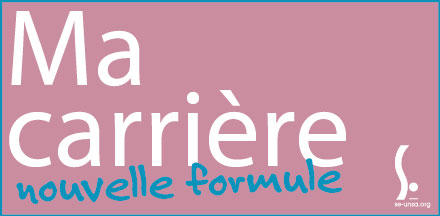 HORS CLASSE rentrée 2018Fiche de suivi du SE-UnsaNom : Prénom :Date de naissance :Adresse postale :Adresse mail : Numéro de téléphone portable : (pour vous prévenir après la CADP) :Poste occupé :Ecole :Echelon au 31/08/2018 : Ancienneté d’échelon au 31/08/2018 : Ancienneté générale de service (AGS) au 31/08/2017 :Note au 31/08/16 :	Date de l’inspection : Remarques éventuelles : 